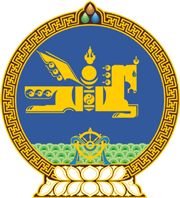 МОНГОЛ УЛСЫН ХУУЛЬ2021 оны 10 сарын 14 өдөр                                                                  Төрийн ордон, Улаанбаатар хотзээлийн ХЭЛЭЛЦЭЭР СОЁРХОН  БАТЛАХ ТУХАЙ1 дүгээр зүйл.Монгол Улс болон Азийн дэд бүтцийн хөрөнгө оруулалтын банк хооронд 2021 оны 07 дугаар сарын 21-ний өдөр байгуулсан “Ковид-19 цар тахлын эсрэг вакцинжуулалтын арга хэмжээ төсөл”-ийн Зээлийн хэлэлцээрийг Монгол Улсын Засгийн газрын өргөн мэдүүлснээр соёрхон баталсугай. 	МОНГОЛ УЛСЫН 	ИХ ХУРЛЫН ДАРГА 				Г.ЗАНДАНШАТАР